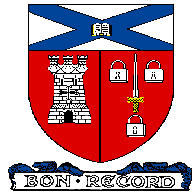 Notes If you are unsure whether you meet the criteria, please discuss your self-nomination with the coach/teacher who leads the activity.If unsuccessful in your self-nomination, the colours committee encourage you to continue performing in the activity with the aim of meeting the colours criteria, and self-nominating again once you feel you have.If you are deferred due to not meeting the General Criteria your nomination will automatically be considered at the next roundArts, Culture and Sport - Activity Specific CriteriaArts, Culture and Sport - Activity Specific CriteriaArts, Culture and Sport - Activity Specific CriteriaArts, Culture and Sport - Activity Specific CriteriaArts, Culture and Sport - Activity Specific CriteriaJunior Phase ColoursJunior Phase ColoursJunior Phase ColoursJunior Phase ColoursJunior Phase ColoursColours LevelRepresented byYear AwardedPerformance CriteriaLength of participationJunior ColoursRed braid which edges top of school blazer pocket&Junior colours certificateS3 OnlyHigh level of performance and achievement in the activityHas demonstrated commitment and reliability by attending the majority of training, matches or rehearsalsMust represent Aberdeen Grammar School in this activity, through performing or competing in the activity. Minimum 2 yearsSenior Phase ColoursSenior Phase ColoursSenior Phase ColoursSenior Phase ColoursSenior Phase ColoursColours LevelRepresented byYear AwardedPerformance CriteriaLength of participationHalf ColoursHalf colours blue tie&Half colours certificateS5  or S6Has demonstrated commitment and reliability through excellent attendance at training, matches or rehearsalsMust represent Aberdeen Grammar School in this activity, through performing or competing in the activity. S4 and S5Full ColoursRed braid which edges school blazer&Full colours certificateS6Already possess half colours in the activityVery High level of performance and achievement in the activityMust represent Aberdeen Grammar School in this activity, through performing or competing in the activity.S4 to S6Citizenship Colours CriteriaCitizenship Colours CriteriaCitizenship Colours CriteriaCitizenship Colours CriteriaCitizenship Colours CriteriaCitizenship ColoursCitizenship ColoursCitizenship ColoursCitizenship ColoursCitizenship ColoursColours LevelRepresented byYear AwardedPerformance CriteriaLength of participationCitizenshipColoursTBC (Displayed on uniform)&Citizenship colours certificateS4-6Outstanding contribution to a group within our school communityInstrumental in efforts which have had a significantly positive impact on members of our school and/or communityExcellent commitment shown to group or activity*This awarded through teacher/activity leader nomination onlyWill be considered on an individual basisGeneral Criteria for the Award of Colours at any levelGeneral Criteria for the Award of Colours at any levelGeneral Criteria for the Award of Colours at any levelGeneral Criteria for the Award of Colours at any levelGeneral Criteria for the Award of Colours at any levelAs well as the performance criteria detailed above, pupils should:Have a very good level of attendance and punctualityDemonstrate responsibility, reliability and commitment across the whole schoolConsistently wear correct school uniformHave consistently demonstrated courteous, appropriate and correct behaviour in and around schoolAs well as the performance criteria detailed above, pupils should:Have a very good level of attendance and punctualityDemonstrate responsibility, reliability and commitment across the whole schoolConsistently wear correct school uniformHave consistently demonstrated courteous, appropriate and correct behaviour in and around schoolAs well as the performance criteria detailed above, pupils should:Have a very good level of attendance and punctualityDemonstrate responsibility, reliability and commitment across the whole schoolConsistently wear correct school uniformHave consistently demonstrated courteous, appropriate and correct behaviour in and around schoolAs well as the performance criteria detailed above, pupils should:Have a very good level of attendance and punctualityDemonstrate responsibility, reliability and commitment across the whole schoolConsistently wear correct school uniformHave consistently demonstrated courteous, appropriate and correct behaviour in and around schoolAs well as the performance criteria detailed above, pupils should:Have a very good level of attendance and punctualityDemonstrate responsibility, reliability and commitment across the whole schoolConsistently wear correct school uniformHave consistently demonstrated courteous, appropriate and correct behaviour in and around schoolSelf-Nomination  TimelineSelf-Nomination  TimelineSelf-Nomination  TimelineRound 1 – DecemberRound 2 – MarchRound 3 - JuneS6 Full and Half Colours onlyS5 Half Colours onlyS3 Junior Colours only